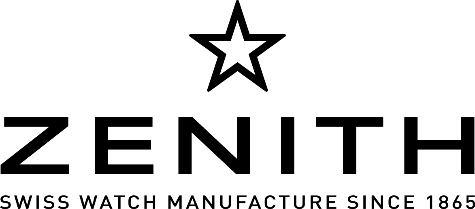 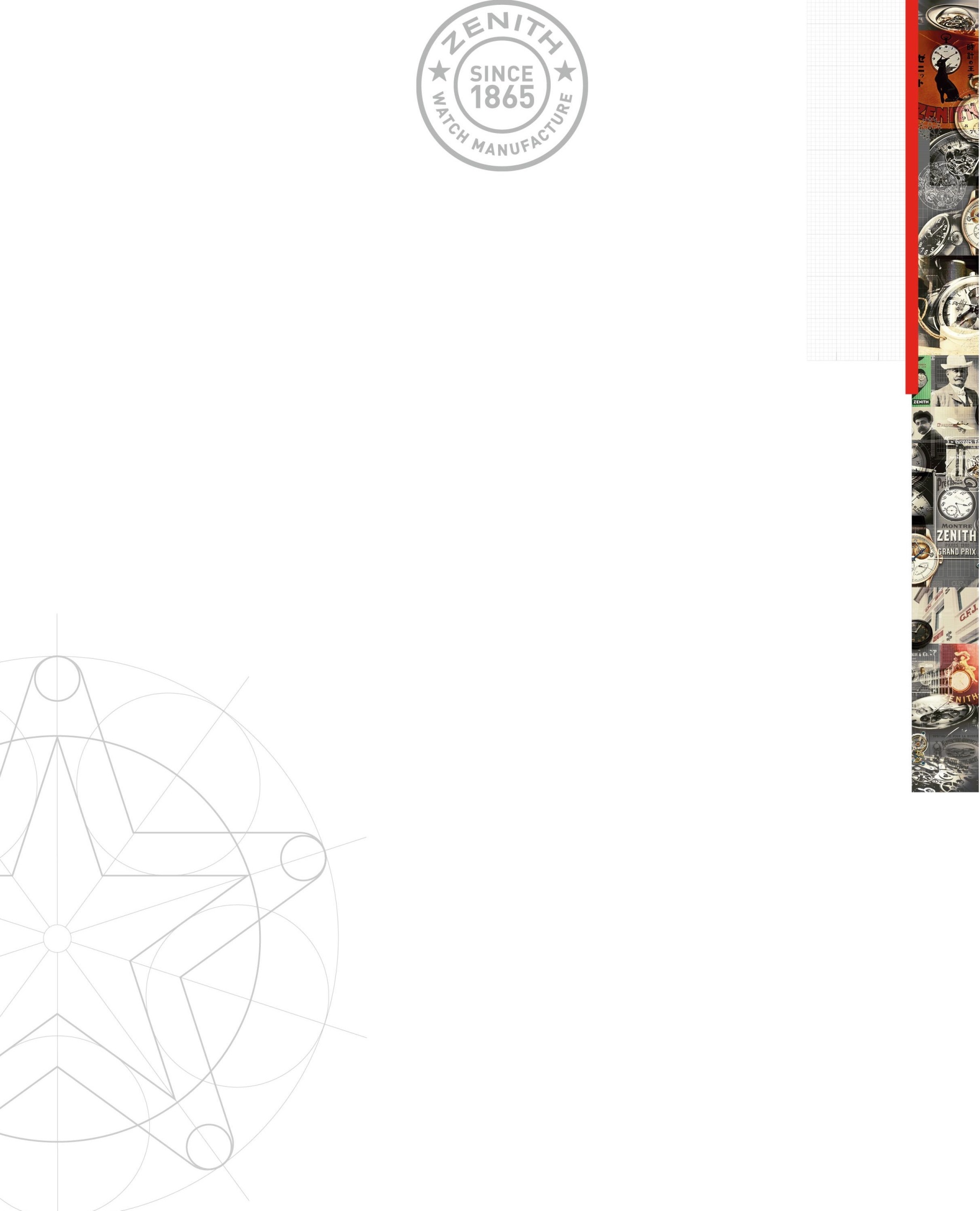 CHRONOMASTER EL PRIMERO SPORT LAND ROVER BAR TEAM EDITION: УНИКАЛЬНЫЕ СПОРТИВНЫЕ ЧАСЫ, СОЗДАННЫЕ СПЕЦИАЛЬНО ДЛЯ КОМАНДЫ LAND ROVER BAR Марка Zenith с гордостью представляет новый хронограф, разработанный для профессионалов и любителей яхтенного спорта. Ограниченная серия Chronomaster El Primero Sport Land Rover BAR включает 250 экземпляров, оснащенных легендарным часовым механизмом El Primero с частотой 36000 полуколебаний/час. Модель имеет новый ремешок с покрытием из углеволокна, напоминающим отделку судна команды, и корпус с водонепроницаемостью до 200 метров, что делает эти часы высокоэффективным прибором как на суше, так и на воде. Обратный отсчет начался! Марка Zenith и ее новая модель Chronomaster El Primero Sport Land Rover BAR будут поддерживать команду Land Rover BAR во время незабываемого приключения под девизом #BringtheCupHome!Рождение новой легендыС ноября 2016 года, после объявления о сотрудничестве между Zenith и Land Rover BAR, претендентом на 35-й Кубок Америки, марка Zenith и команда под руководством Сэра Бена Эйнсли объединились перед лицом будущего испытания. Новая модель Chronomaster El Primero Sport Land Rover BAR воплощает собой лучшие швейцарские технологии и инновации в сочетании с оригинальным британским дизайном. Часы выполнены в стиле знаменитых El Primero 1969, остающихся одними из самых точных в мире серийных хронографов, разработанных и изготовленных мануфактурой города Ла-Локль в 1865 году и завоевавших 2333 награды в области хронометрии за свою полуторавековую историю. Под стальным корпусом диаметром 45 мм скрывается знаменитый автоматический хронограф El Primero 400 B частотой 36000 колебаний с интегрированным колонным колесом. Новая модель обладает водонепроницаемостью до 200 метров и оснащена новым черным каучуковым ремешком с покрытием из углеволокна, из которого также выполнены некоторые детали яхты. На задней крышке корпуса выгравировано счастливое число Сэра Бена Эйнсли, три, которое носят все его победоносные яхты. Команда Land Rover BAR и R1О создании команды Ben Ainslie Racing (BAR) было объявлено 10 июня 2014 года в присутствии Ее Королевского Высочества Герцогини Кэмбриджской. Лидер команды, четырехкратный золотой призер Олимпийских игр и 34-й победитель Кубка Америки сэр Бен Эйнсли, готов представлять Британию на международной арене и вернуть Кубок Америки туда, где зародилось это состязание в 1851 году. Члены команды – одни из лучших британских и иностранных спортсменов, дизайнеров, судостроителей и представителей экипажа. В 2017 году 21-я британская команда, претендующая на Кубок Америки, будет выступать в заливе Грейт Саунд на Бермудских островах на яхте, получившей обозначение R1 и способной развить скорость 60 миль в час. Только 6 членов экипажа и капитан Бен Эйнсли вступят на борт яхты с высокотехнологичными подводными крыльями. На яхте длиной 15 метров разместятся 67 метров каната, 130 метров гидравлических шлангов и 1200 метров электрических кабелей для подключения 190 датчиков и 4 видеокамер! Zenith и новая модель Chronomaster El Primero Sport Land Rover BAR будут поддерживать команду Land Rover BAR во время борьбы за Кубок Америки, старейший международный трофей, возвращающийся в британские воды впервые за 165 лет. Главным пожеланием марки Zenith членам Land Rover BAR станет девиз: #BringtheCupHome!Следите за новостями LAND ROVER BAR:  http://www.landroverbar.com/ CHRONOMASTER EL PRIMERO SPORT LAND ROVER BAR TEAM EDITIONТЕХНИЧЕСКИЕ ХАРАКТЕРИСТИКИ МОДЕЛИАрт.: 03.2282.400/91.R578Часовой механизм El Primero 400 B, автоматический подзаводКалибр 13¼``` (диаметр: 30 мм)Толщина часового механизма: 6,6 мм326 деталейКоличество камней: 31Частота 36 000 полуколебаний/час (5 Гц)Запас хода не менее 50 часовОтделка: ротор автоподзавода с отделкой «Côtes de Genève»ФУНКЦИИ Центральные часовая и минутная стрелкиМалая секундная стрелка на отметке «9 часов»Хронограф:- Центральная стрелка хронографа- 12-часовой счетчик на отметке «6 часов»- 30-минутный счетчик на отметке «3 часа»Тахиметрическая шкалаУказатель даты на отметке «6 часов»КОРПУС, ЦИФЕРБЛАТ И СТРЕЛКИ Диаметр: 45 ммДиаметр задней крышки: 37,7 ммТолщина: 14,05 ммСтекло: выпуклое сапфировое стекло с двусторонним антибликовым покрытиемЗадняя крышка корпуса: прозрачное сапфировое стекло с логотипом команды Land Rover BARМатериал: нержавеющая стальВодонепроницаемость 20 АТМЦиферблат: темно-серый, с эффектом матированияЧасовые отметки: с родиевым покрытием, фацетированные, с люминесцентным покрытием Super-LumiNova® SLN C1Стрелки: с родиевым покрытием, фацетированные, с люминесцентным покрытием Super-LumiNova® SLN C1РЕМЕШКИ И ЗАСТЕЖКИ Артикул браслета: 27.00.2218.578Отделка: черный каучуковый ремешок с покрытием из углеволокнаЗастежка 27.03.0208.940Тройная раскладывающаяся застежка из сталиОграниченная серия из 250 экземпляров